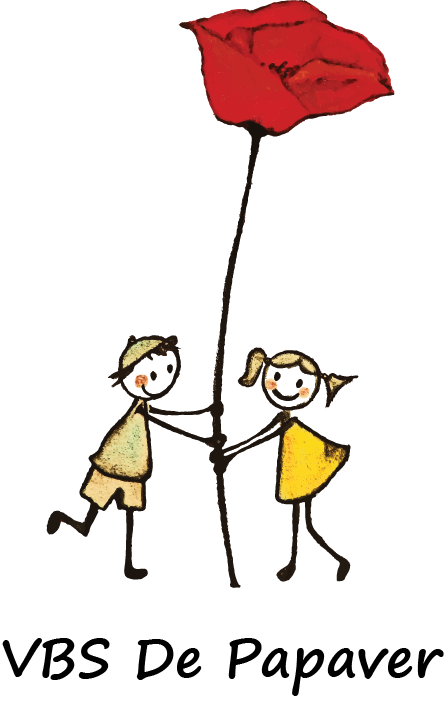 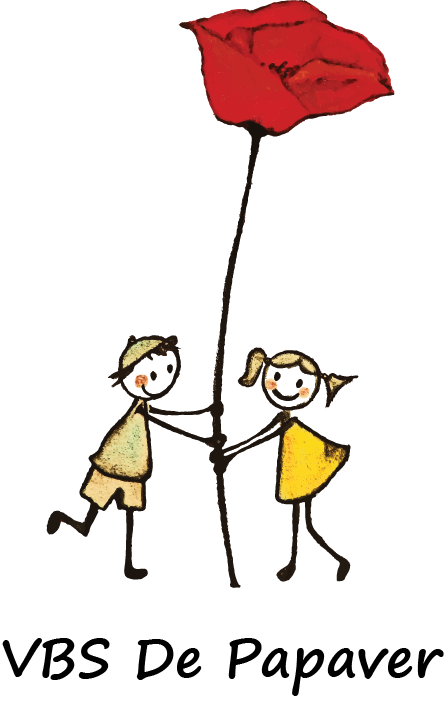 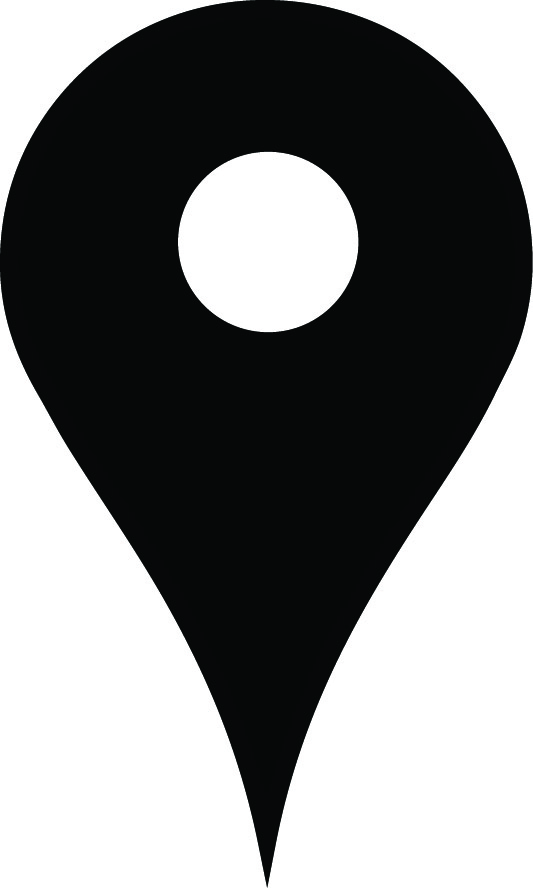 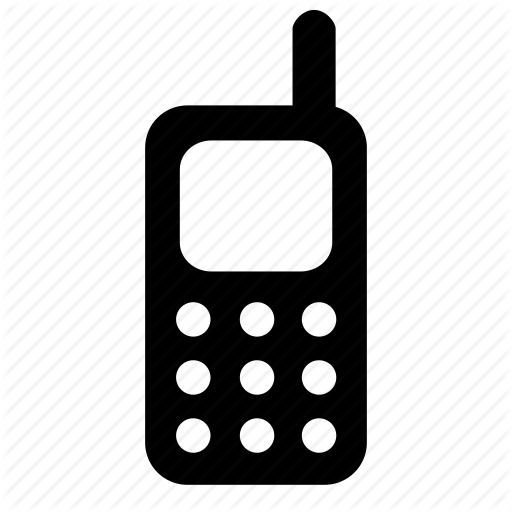 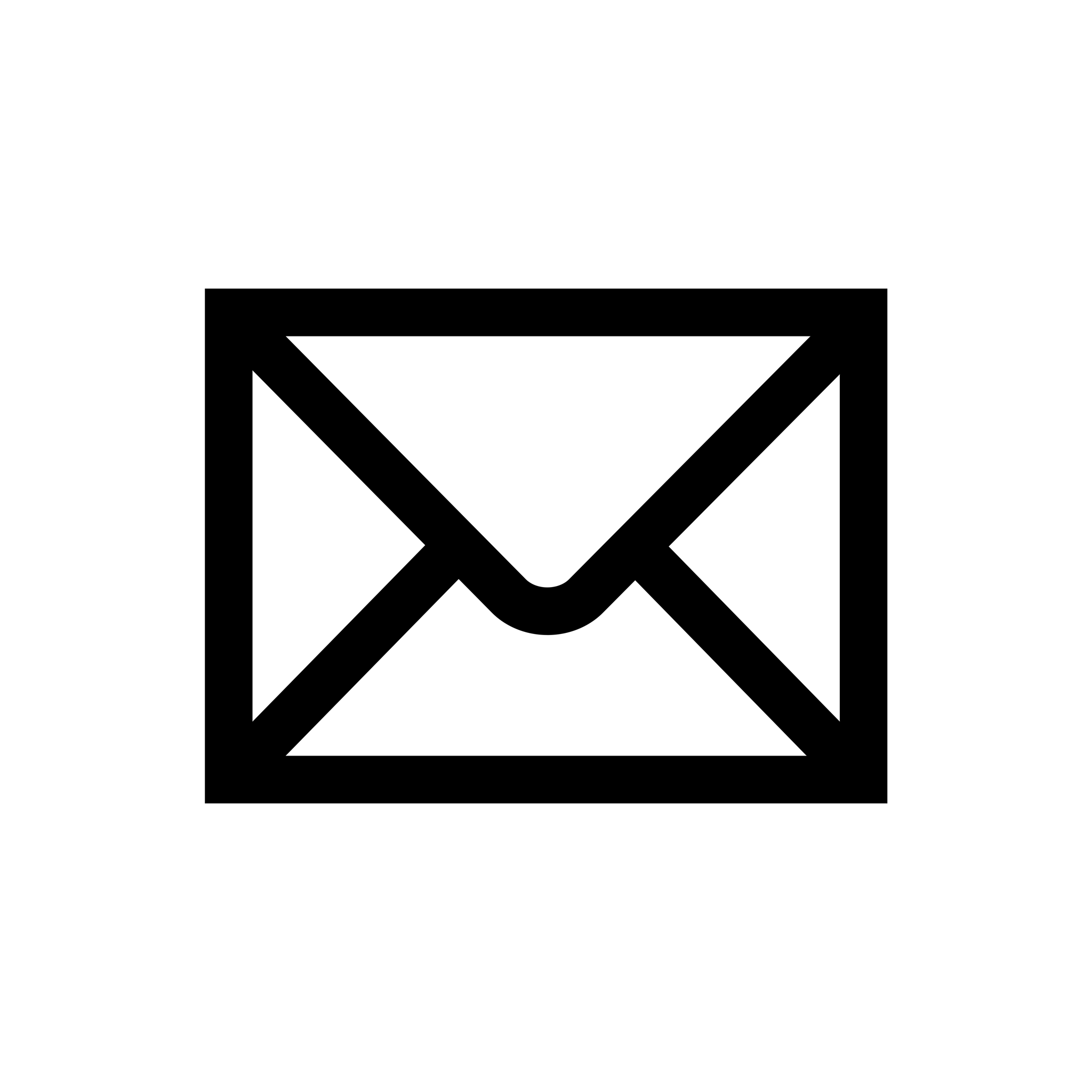 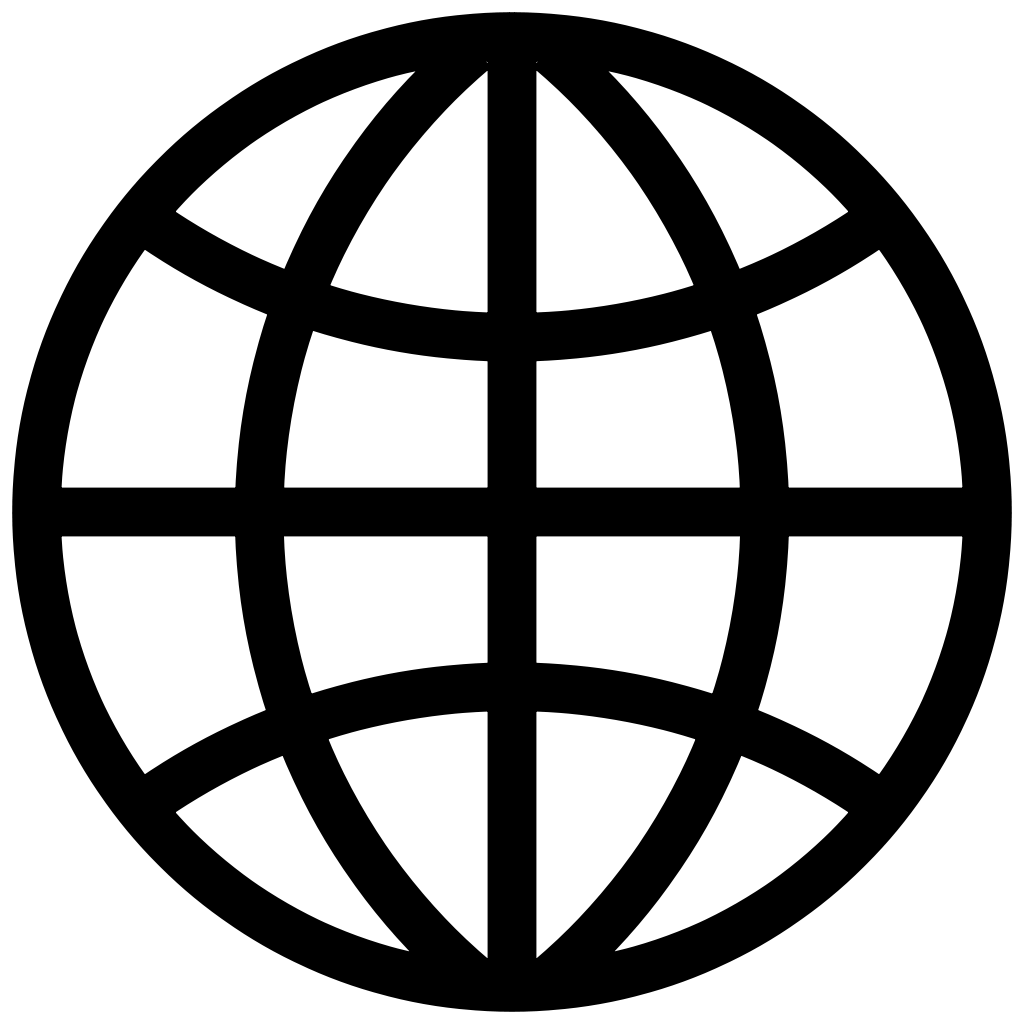 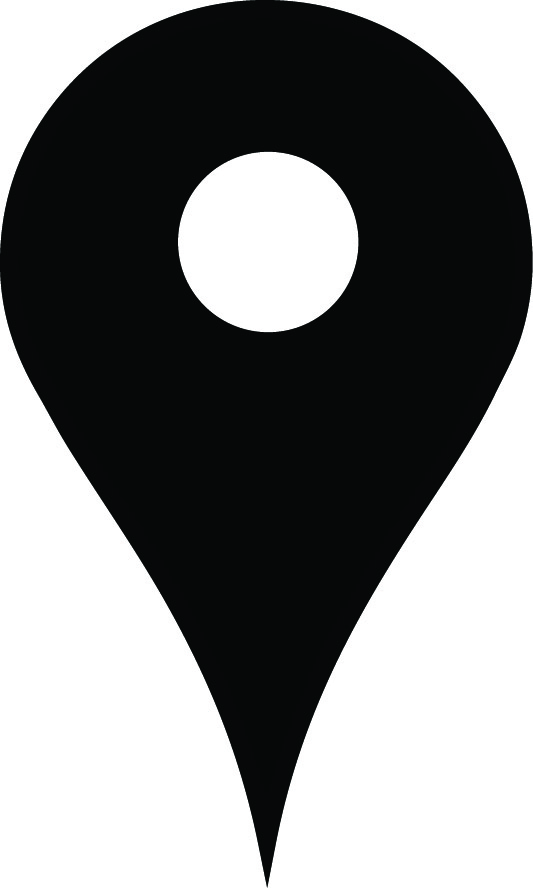 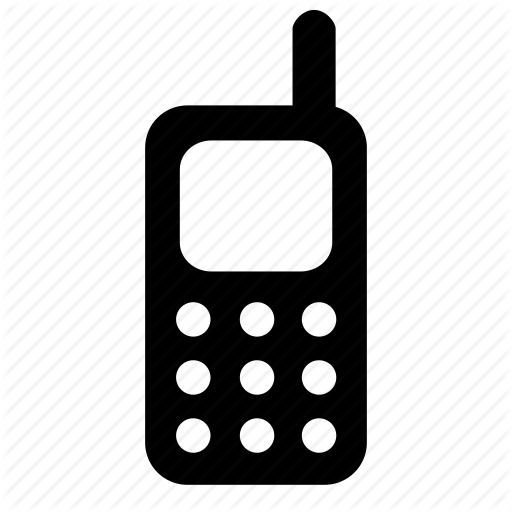 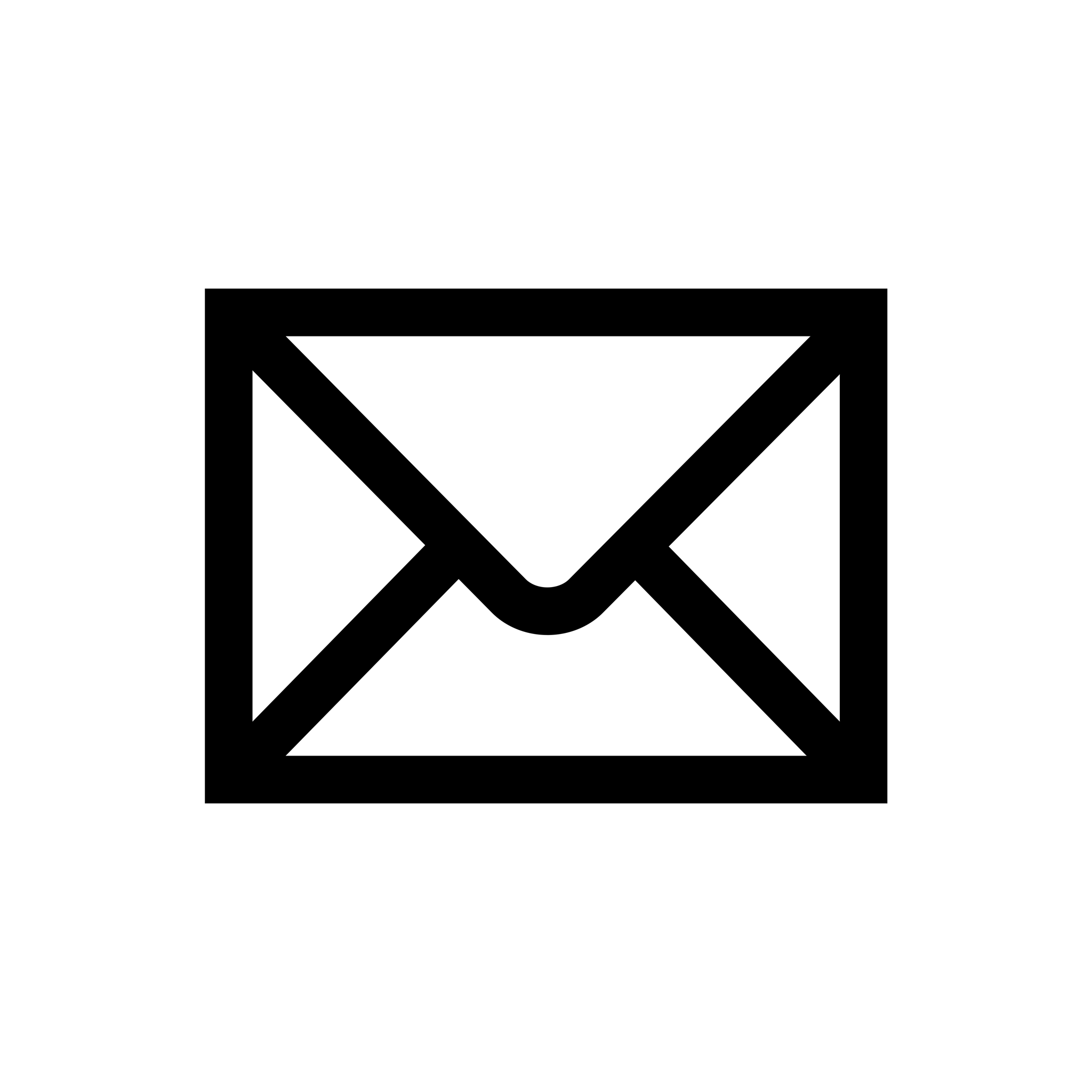 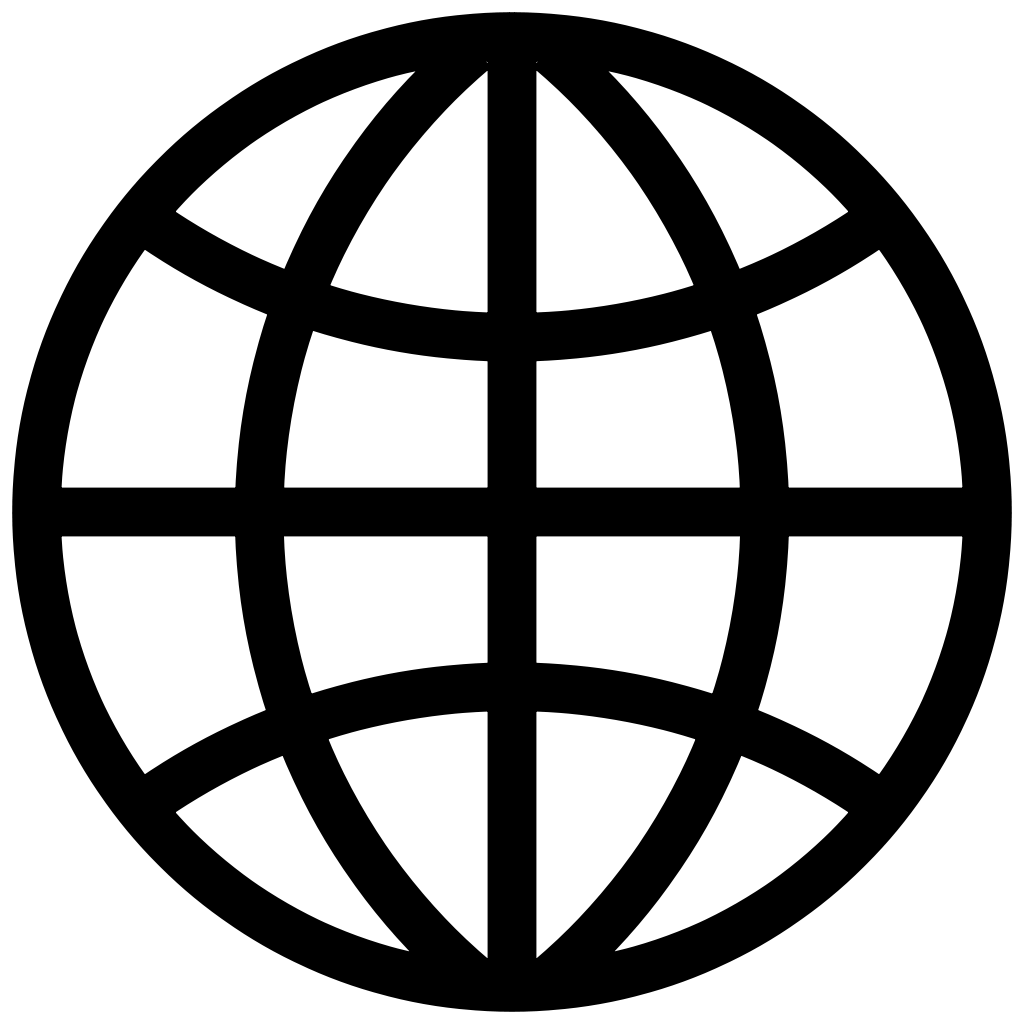 Kalender met belangrijke data voor schooljaar 2022 - 2023:Begin van het schooljaar en hervatting van de lessen:Donderdag 1 september 2022Vrije dagen van het eerste trimester:                -    pedagogische studiedag: vrijdag 30 september 2022                    -      herfstvakantie: van zaterdag 29 oktober 2022 t.e.m. zondag 6 november 2022                    -      facultatieve verlofdag : donderdag 10 november 2022                   -       Wapenstilstand: vrijdag 11 november 2022                  -       kerstvakantie: van zaterdag 24 december 2022 t.e.m. zondag 8 januari 2023      Vrije dagen van het tweede trimester:pedagogische studiedag : woensdag 1 februari 2023 krokusvakantie: van zaterdag 18 februari 2021 t.e.m. zondag 26 februari 2023                    -     paasvakantie: van zaterdag 3 april 2021 t.e.m. zondag 16 april 2023                    -     facultatieve verlofdag : vrijdag 28 april 2023                     -     Dag van de arbeid : maandag 1 mei 2023       Vrije dagen van het derde trimester:                   -       O.-H.-Hemelvaart: donderdag 18 mei 2023                    -       overbruggingsdag: vrijdag 19 mei 2023                   -       Pinkstermaandag: maandag 29 mei 2023De zomervakantie vangt aan op vrijdagmiddag 30 juni om 11u40. Rapporten  en oudercontacten:lager – oudercontact en rapport: dinsdag 15 en donderdag 17 november kleuter – oudercontact: dinsdag 22 en donderdag 24 november rapport: vrijdag 23 december kleuter – oudercontact: week van 27 februari (voor specifieke zorgen)lager – oudercontact en rapport: maandag 27 en dinsdag 28 maart kleuter – oudercontact: maandag 12 juni en dinsdag 13 juni lager – oudercontact en rapport: donderdag 29 juni Feesten en speciale gelegenheden:Bosuitstap kleuters (P1A –K1 – K2 klassen ) : woensdag 12 oktober Canadees-Pools-Britse dag: zondag 11 september Schooltuinfeest i.s.m de Landelijke Gilde : zondagnamiddag 25 september Wapenstilstand: vrijdag 11 november Thema – avond rond voorlezen : 17 november Grootouderfeest lager : week van 21 en 28 november Sinterklaasfeest: dinsdag 6 december Kerstevent : vrijdagnamiddag 23 december Grootouderfeest kleuter : donderdagnamiddag 9 en vrijdagnamiddag 10 februari Carnavalsfeest: vrijdagnamiddag 17 februari Voorleeswandeling : zondagmorgen 12 maart Papaverrun: vrijdagnamiddag 31 maart Schoolfeest : in het weekend van 21 – 22 april Proclamatie 6e leerjaar : maandag 26 juni – 19u Afscheid 3e kleuterklas: maandag 26  juni – 16u Wedstrijd Zanzy’s  - Nicky’s : dinsdag 27 juni – 14uSportweken en –dagen: Sportdag voor L 1 – 2 – 3: vrijdag 14 oktober Sportdag L4 en L5: vrijdag 21 oktober Sportdag K2 en K3 : donderdag 4 mei Sportdag kleuters K1: dinsdag 6 juniSportdag peuters : donderdag 8 juni  Meerdaagse uitstappen:zeeklas voor L3 te Koksijde: 15 t.e.m 17 mei plattelandsklas voor L4 aan de Boerekreek: 23 t.e.m 26 mei tweedaagse voor L5 te Ieper: 1 en 2 juni 2023 teambuilding voor L6 : nog te bepalenEerste communie en vormsel:De data worden vastgelegd door de parochie.Op de infoavonden in de kerk ontvangen jullie de data.Voor eerste communie : infoavond 14.09 , voor Vormsel : infoavond 07.09 in de kerk.Schoolfotograaf Vrijdag 24 maart : individuele foto’s en klasfoto’sDinsdag 28 maart : foto’s broers en zussen PeuterkijkdagenVrijdag 23 september – 9cdecember – 10 februari – 12 mei 